ДЕПАРТАМЕНТ ОСВІТИ І НАУКИ, МОЛОДІ ТА СПОРТУ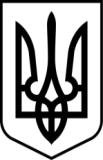 ЗАКАРПАТСЬКОЇ ОБЛАСНОЇ ДЕРЖАВНОЇ АДМІНІСТРАЦІЇЧИНАДІЇВСЬКИЙ ДОШКІЛЬНИЙ НАВЧАЛЬНИЙ  ЗАКЛАД (ДИТЯЧИЙ БУДИНОК) ІНТЕРНАТНОГО ТИПУЗАКАРПАТСЬКОЇ ОБЛАСНОЇ РАДИН А К А Зсмт.ЧинадійовоМукачівського району Закарпатської областіВід 07.08.2023 року                                                                                                 №                                           Про підготовку та проведення педагогічної радиВідповідно до плану роботи дитячого будинку на 2023-2024 навчальний рік 30.08.2023 року буде проведено засідання педагогічної ради на тему: «Основні орієнтири нового навчального року у формуванні різнобічно розвиненої особистості»  порядком денним:1.Аналіз виконання рішень попереднього засідання.2. Підведення підсумків літньої оздоровчої кампанії. (Директор)3. Шляхи організації освітнього  процесу у 2023-2024 навчальному роціа) Обговорення та затвердження річного плану роботиб) Затвердження освітньої програми та форм планування.г) Затвердження складу творчої групид) Ознайомлення з наказом про комплектацію груп, розташування кадрів.4. Завдання та пріоритетні напрямки роботи практичного психолога, логопедів5.Затвердження форм планування , розкладу занять, графіку роботи гуртків та занять за інтересами6. Презентація новинок методичної літератури і посібниківНАКАЗУЮ:1.Затвердити склад творчої групи для підготовки до засідання педагогічної ради:Софілканич С.Й.- директор дитячого будинку;Перевузник А.В.-  заступник директора з НВР;Тайхман А.В –практичний психолог дитячого будинку;Лиса Л.І. – бібліотекар.2.Призначити відповідальними за підготовку до засідання педагогічної ради:Софілканич С.Й. – директора  дитячого будинку з другого, третього, шостого питання;Перевузник А.В. – заступника директора з НВР з першого, третього, четвертого, п’ятого  питання;Тайхман  А.В. - психолога дитячого будинку з четвертого питання;Лиса Л.І. – бібліотекара з сьомого питання.3.Відповідальним за підготовку до проведення педагогічної ради:3.1 До 20.08.2023 року провести засідання творчої групи і розробити хід проведення педагогічної ради.3.2 До 20.08.2023 року скласти план підготовки і проведення педагогічної ради.3.3 До 25.08.2023 року підготувати проекти доповідей та рішення педагогічної ради4. Наказ довести до відома всіх педагогічних працівників5. Контроль за виконанням залишаю за собоюДиректор                                                                   Світлана СОФІЛКАНИЧ